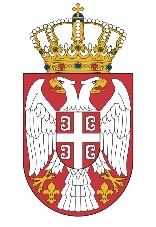               РЕПУБЛИКА СРБИЈА МИНИСТАРСТВО ГРАЂЕВИНАРСТВА, САОБРАЋАЈА И ИНФРАСТРУКТУРЕ        Сектор за инспекцијски надзор              Број: 344-11-сл./2018-18   ПЛАН РАДА ОДЕЉЕЊА ЗА ИНСПЕКЦИЈСКЕ ПОСЛОВЕ ДРУМСКОГ           САОБРАЋАЈА ЗА 2019. ГОДИНУПлан рада Одељења за инспекцијске послове друмског саобраћаја за 2019. годину направљен је у складу са Законом о инспекцијском надзору („Сл. гласник РС“, бр. 36/2015 и 44/2018 - др. закон)У Одељењу за инспекцијске послове друмског саобраћаја запослено је укупно тринаест инспектора (дванаест инспектора на неодређено и један инспектор на одређено време).Инспекцијски надзор вршиће се на основу овлашћења и дужности инспектора датим наведеним законима:Закон о превозу путника у друмском саобраћају („Службени гласник РС”, бр. 68/2015, 41/2018 и 44/2018 - др. закон),Закон о превозу терета у друмском саобраћају („Службени гласник РС”, број 68/2015 и 41/2018),Закон о радном времену посаде возила у друмском превозу и тахографима („Службени гласник РС”, број 96/2015),Закон о инспекцијском надзору („Службени гласник РС”, број 36/2015 и 44/2018 - др. закон),Закон о уговорима о превозу у друмском саобраћају („Службени лист СРЈ”, број 26/95 и „Сл. лист СЦГ“, бр 1/2003 - Уставна повеља).Као и на основу следећих закона:Закон о општем управном поступку („Сл. гласник РС“, бр. 18/2016) Закон о државној управи („Сл. гласник РС“, бр. 79/2005, 101/2007, 95/2010, 99/2014, 47/2018 и 30/2018 - др.закон)Закон о прекршајима („Сл. гласник РС“, бр. 65/2013, 13/2016 и 98/2016- одлука УС)Закон о привредним преступима ("Сл. лист СФРЈ", бр. 4/77, 36/77 - испр., 14/85, 10/86 (пречишћен текст), 74/87, 57/89 и 3/90 и "Сл. лист СРЈ", бр. 27/92, 16/93, 31/93, 41/93, 50/93, 24/94, 28/96 и 64/2001 и "Сл. гласник РС", бр. 101/2005 - др. закон)Кривични законик ("Сл. гласник РС", бр. 85/2005, 88/2005 - испр., 107/2005 - испр., 72/2009, 111/2009, 121/2012, 104/2013, 108/2014 и 94/2016)Део наведених прописа из области превоза у друмском саобраћају поверен је аутономној покрајини и јединицама локалне самоуправе. Такође, инспекцијски надзор над извршењем поверених послова врши се у складу са чланом 12 став 11 Закона о инспекцијском надзору.  Републичка инспекција за друмски саобраћај врши координацију инспекцијских послова и надзора из делокруга поверених послова у аутономној покрајини и јединицама локалне самоуправе, применом овлашћења у вршењу надзора над радом у складу са прописаним законима којим се уређује државна управа.Годишњи план инспекцијског надзора спроводиће се кроз оперативне планове инспекцијског надзора према различитим областима и садржини:Учесталост инспекцијског надзора ће се вршити на бази приоритета и степена ризика;контрола надзираних субјеката код којих ће се вршити инспекцијски надзор, односно делатности и активности које ће се надзирати;планиране мере и активности превентивног деловања инспекције и планиране мере и активности за спречавање обављања делатности и вршења активности нерегистрованих субјеката;територијално подручје на коме ће се вршити инспекцијски надзор;процењени ризик за надзиране субјекте односно делатности и активности које ће се контролисати;период у коме ће се вршити инспекцијски надзор биће обухваћен кварталним приказом;информације о врстама инспекцијског надзора који ће се вршити (редовни, ванредни, допунски и саветодавне посете);податке о ресурсима инспекције који ће бити опредељени за вршење инспекцијског надзора;редовне контроле пратиће и обим ванредних инспекцијских надзора;остале елементе од значаја за планирање и вршење инспекцијског надзора.Осим планираних активности које ће се спроводити овим Планом, а везане су за инспекцијски надзор предузимања превентивних мера према надзираним субјектима као и контролу истих и других активности у оквиру рада Одељења за инспекцијске послове друмског саобраћаја спроводе се и непланиране активности за које је такође потребно предвидети време. Непланиране активности се одмах извршавају а односе се на непосреднио запажање неправилности рада субјеката од стране инспектора на терену.Табела 1. АКТИВНОСТИ ИНСПЕКЦИЈЕ ЗА ДРУМСКИ САОБРАЋАЈ ПО КВАРТАЛИМАПРОЦЕЊЕНЕ АКТИВНОСТИ СА ВИСОКИМ СТЕПЕНОМ РИЗИКАИнспекцијски надзор нерегистрованих субјеката (превоз путника и превоз терета)Ванредан инспекцијски надзор посебног линијског превоза путника Инспекцијски надзор превоза дрвета и дрвних сортименатаПРЕГЛЕД СУБЈЕКАТА КОЈИ ЋЕ БИТИ ОБАВЕШТЕНИ О ИНСПЕКЦИЈСКОМ НАДЗОРУПРЕГЛЕД АКТИВНОСТИ ПРИ КОЈИМА СУБЈЕКТИ НЕЋЕ БИТИ ОБАВЕШТАВАНИ ЗБОГ ОПРАВДАНЕ БОЈАЗАНИ ДА БИ ОБАВЕШТЕЊЕ УМАЊИЛО ОСТВАРЕЊЕ ЦИЉА ИНСПЕКЦИЈСКОГ НАДЗОРА    Табела 2. ПРЕДЛОГ ЗАЈЕДНИЧКИХ И КООРДИНИСАНИХ АКЦИЈА ИНСПЕКЦИЈЕ ЗА   ДРУМСКИ САОБРАЋАЈ СА ДРУГИМ ИНСПЕКЦИЈСКИМ ОРГАНИМА У 2019. ГОДИНИПРЕДЛОЗИ ЗА ЕФИКАСНИЈИ РАД1.  Повећати број извршилаца.2. Организовати информациони центар и службу за административно аналитичке послове. 3. Организовати Одељење за контролу и надзор поверених послова ради ефикасније примене Закона о превозу путника у друмском саобраћају, Закона о превозу терета у друмском саобраћају и да се покрене и активира инспекцијски надзор покрајинских, градских и општинских саобраћајних инспектора, као и да се успостави координација рада са МУП-ом, инспекцијом рада, туристичком и пореском инспекцијом. 4. Обезбедити инспекцији за друмски саобраћај у складу са директивама и препорукама Европске уније приступ бази података из електронских регистара неопходних за тачно утврђивање потребних података, база нашег Министарства о издатим дозволама за превоз путника и терета, издатим лиценцама за превоз терета и превоз путника, податци из АПР-а, подаци из ПИО фонда и одређени податци из базе МУП-а. 5. Обезбедити у складу са директивама и препорукама Европске уније више учешћа у заједничким акцијама надлежних инспекција из држава у окружењу у циљу едукације и унапређења рада. У 2018. години успостављена је ефикасна сарадња са инспекцијом Републике Црне Горе и Републике Српске и план је да се у 2019. години сарадња настави. 6. Да се републички инспектори за друмски саобраћај технички опреме, да сваки инспектор има на располагању аутомобил 24 сата због сталне мобилности, „ув“-лампама за откривање фалсификованих дозвола у међународном друмском саобраћају и службеним оделом препознатљивом при вршењу инспекцијских надзора. 7. Потребно је организовати едукацију инспектора у циљу усавршавања и уједначеног поступања приликом инспекцијских надзора.Мишљења смо, из досадашњег искуства, да треба успоставити квалитетнију сарадњу са локалним самоуправама а посебно са начелницима округа, начелницима полицијских управа и инспекцијама рада. Потребно је усагласити критеријуме и приоритете у раду правосудних органа и прекршајних судова. Начелник Одељења за инспекцијске                                                                                                послове друмског саобраћаја                                                                                                   Милан ЖарковићАКТИВНОСТИI КВАРТАЛI КВАРТАЛI КВАРТАЛII КВАРТАЛII КВАРТАЛII КВАРТАЛIII КВАРТАЛIII КВАРТАЛIII КВАРТАЛIV КВАРТАЛIV КВАРТАЛIV КВАРТАЛАКТИВНОСТИЈануарФебруарМартАпррилМајЈунЈулАвгустСептембарОктобарНовембарДецембарИнспекцијски надзор нерегистрованих субјеката xxxxxxxxxxxxРедован инспекцијски надзор међународног превоза путника (линијски, ванлинијски) на граничним прелазима, царинским испоставама и контролним пунктовимаxxxxxxxxxxxxВанредан инспекцијски надзор међународног превоза путника (линијски, ванлинијски) на граничним прелазима, царинским испоставама и контролним пунктовима xxxxxРедован инспекцијски надзор међународног превоза терета на граничним прелазима, царинским испоставама и контролним пунктовима xxxxxxВанредан инспекцијски надзор међународног превоза терета на граничним прелазима, царинским испоставама и контролним пунктовимаxxxxxxxРедован инспекцијски надзор домаћег превоза путника (линијски, ванлинијски, посебан линијски) xxxxxxxxxxxxВанредан инспекцијски надзор домаћег превоза путника (линијски, ванлинијски, посебан линијски)xxxxx x xРедован инспекцијски надзор домаћег превоза терета xxxxxxxxxxxxВанредан инспекцијски надзор домаћег превоза терета xxx xИнспекцијски надзор превоза за сопствене потребе xxxxxАдминистративно технички послови у вези контроле редова вожње пре овере и регистрацијеx xКоординација послова инспекцијског надзора из делокруга републичке инспекције поверених аутономној покрајини и јединици локалне самоуправе xxxxСарадња са инспекторима локалне самоуправе, размена података, заједничке мере и сарадња од значаја за инспекцијски надзор xxxxxxxxxxxxДавање потребних инструкцција за рад инспекције, упутства и метод вршења инспекцијског надзораxxxxxxxxxxxxНадзор над радом инспекцијских органа којима су поверени пословиxxxxxxУспостављање система планирања и извештавања инспекција којима су поверени послови xxxxxxВођење евиденције о поднетим пријавама за привредни преступ, прекршајним, кривичним пријавама и прекршајним налозима xxxxxxxxxxxxВођење евиденције о одлукама надлежних судских органа xxxxxxxxxxxxПрипрема и израда недељног, месечног, тромесечног, шестомесечног и годишњег извештаја о раду xxxxxxxxxxxxКонтрола пословања аутобуских станицаxxxxxxxxxxxxПревентивно деловање инспектра пружањем стручне и саветодавне подршке надзираном субјекту на терену xxxxxxxxxxxxКонтролни и допунски инспекцијски надзори xxxxxxxxxxxxЗаједничке акције са другим инспекцијама (Инспекција рада, тржишна инспекција, туристичка инспекција, пореска инспекција, комунална инспекција, МУП, Управа царина)xxxxУчествовање инспектора у едукацијама (обуке, семинари...)xxxxxxxxxxxxВрста Активности Период обављања Учесталост Аутобуске станице Усклађено пословање са Законом о превозу путника у друмском саобраћајуЈануар- децембар3Контрола у седишту фирмеДокуменатација потребна за обављање превозаЈануар- децембар2Активности Период обављања Инспекцијски надзори нерегистрованих субјеката, превоз терета за сопствене потребе, превоз путника за сопствене потребе, посебан линијски превоз, међународни превоз путника и терета, домаћи превоз путника и терета.Јануар - децембарПРЕДМЕТ ЗАЈЕДНИЧКЕ КОНТРОЛЕУЧЕСНИЦИ I     КВАРТАЛI     КВАРТАЛI     КВАРТАЛII КВАРТАЛII КВАРТАЛII КВАРТАЛIII КВАРТАЛIII КВАРТАЛIII КВАРТАЛIV КВАРТАЛIV КВАРТАЛIV КВАРТАЛПРЕДМЕТ ЗАЈЕДНИЧКЕ КОНТРОЛЕУЧЕСНИЦИ Јан.Феб.Мар.Апр.МајЈунЈулАвг.Сеп.Окт.Нов.Дец.Инспекцијски надзор нерегистрованих субјекатаМУП – саобраћајна полиција, Управа криминалистичке полиције, инспекција рада, тржишна инспекција, пореска инспекција, градска-општинска инспекција, комунална инспекцијаxxxxxxxxxxxxИнспекцијски надзор домаћег ванлинијског превоза путникаМУП, градска-општинска инспекција, комунална инспекција, инспекција рада, пореска инспекцијаxxxxИнспекцијски надзор посебног линијског превоза путникаМУП, инспекција рада, пореска инспекцијаxx xИнспекцијски надзор домаћег линијског превоза путникаМУП, инспекција радаx xx xИнспекцијски надзор међународног ванлинијског превоза путникаТуристичка инспекција, инспекција рада, тржишна инспекција, пореска инспекција, Управа царинаxxxxИнспекцијски надзор међународног линијског превоза путникаСарадња са инспекцијама држава у окружењу, Управа царина, гранична полиција xxx x xИнспекцијски надзор међународног линијског превоза путникаСарадња са инспекцијама држава у окружењу, Управа царина, гранична полиција xxx x xРад на сузбијању нелегалних делатности на бази јавног оглашавањаТржишна инспекцијаxxxxxxxxxxxxИнспекцијски надзор домаћег превоза теретаМУП, инспекција рада, пореска инспекција, шумарска инспекцијаxxxxxИнспекцијски надзор међународног превоза теретаУправа царина, пореска инспекцијаxx x